ОБ ИСПОЛНЕНИИ БЮДЖЕТА СЕЛЬСКОГО ПОСЕЛЕНИЯ НОВОЯУШЕВСКИЙ СЕЛЬСОВЕТ МУНИЦИПАЛЬНОГО РАЙОНА МЕЧЕТЛИНСКИЙ РАЙОН РЕСПУБЛИКИ БАШКОРТОСТАН НА 1 ДЕКАБРЯ 2021 ГОДА    Бюджет сельского поселения Новояушевский сельсовет муниципального района Мечетлинский район Республики Башкортостан по состоянию на 1 декабря 2021 года в части доходов при уточненном плане 3 669 222,54 рублей исполнен на 3 296 506,96 или на 89%. Налоговые и неналоговые доходы поступили в сумме 310 153,64 рублей или на 77% к годовому плану. По расходам бюджет сельского поселения при уточненном плане 3 689 022,54 рублей исполнен в сумме 3 197 600,89 рублей или на 86%.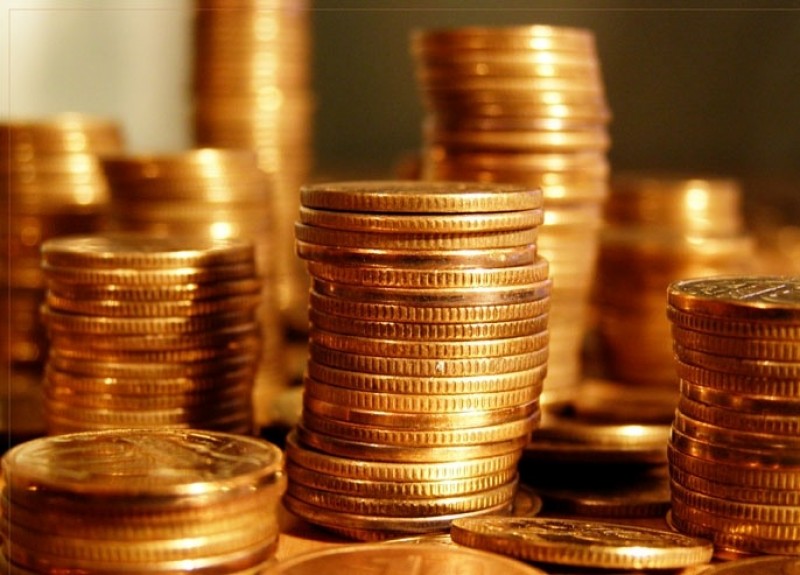 